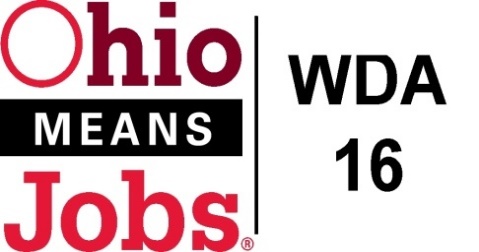 Staff to the Board Report   3/19/21     Rob GuentterVirtual Job Fairs:  Our first Virtual Job Fair was held on February 25, 2021. The attached sheet summarizes the numbers for the day.  Our second Virtual Job Fair is set for April 29, 2021.  Much thanks to Bradley Wells, Neil Polk and Dan Wilson for making this happen.RESEA update:  RESEA services, being offered by local areas instead of by the state, began March 1, 2021.  Jefferson Co CAC is managing this program for the area.  RESEA has not been operational in Ohio since last March, so there are some startup issues everyone is working through.Local and Regional Workforce Plan: The state is requiring our Local and Regional Workforce Plan (WDAs 14,15 and 16) to be redone by March 2021.   Work is moving forward as surveys have gone out, our assessment of what was accomplished prior is complete, and we are working on new plan action items.  All 3 areas are working collaboratively on this project.Data Share Agreement:  Our first ever data share agreement with the state is now complete.  This will allow the area to receive special reports which should help with our business outreach efforts.  We also need to be sure data sent to us is properly handled and destroyed when we are done using it.Area Performance:   The state has released the unadjusted Quarterly WIOA performance report for PY2020 Q2.  I usually just share the final adjusted reports with the Board, but I wanted to share that the area still needs to work on Measurable Skills Gains for adults, dislocated workers, and youth, and youth Credit Attainment.  These are the measures we have not consistently met this past year.   A focus on achieving performance measures and continuous improvement efforts are highlighted in the OMJ Operator RFP this cycle.OMJ.com update:   The state has updated their primary workforce website OMJ.com.   A copy of their announcement is in the Board package.    We will need to do some updates to our local websites as many of the URL links we use to connect to OMJ.com have changes.